Performance Indicator: Explain the nature of channels of distribution (CM:003)OBJECTIVES A – Explain the importance of channels of distribution.B – Describe types of channels of distribution.1-3DISCUSSION GUIDEOBJECTIVE A (Slides 1–3)(Slide 4)•	Why learn about channels of distribution?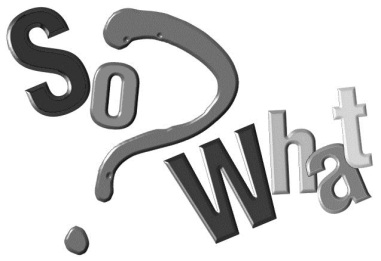 A.	It’s your grandparents’ anniversary, and you’ve decided to make them a special dinner including some of their favorite foods. 1.	You’ll be serving lobster and garlic mashed potatoes with 
a fresh fruit salad for dessert. 2.	The day of the dinner, you make a trip to the local grocery store to pick up all the 
ingredients you’ll need. 3.	You might not realize it, but you’ve just greatly benefited from several channels of 
distribution. a.	What if you’d needed to purchase each item directly from its producer? b.	You might have had to travel to Maine to pick up the lobster, to Idaho for the 
potatoes, and to Florida or California for the fruit!B.	Channels of distribution make life easier for consumers and businesses every day. C.	They save time and money, and they allow us to enjoy a variety of products from around the world. DISCUSSION #1: Ask students to list some specific ways they believe they benefit from channels of distribution. DISCUSSION GUIDE (Obj. A, cont’d)•	Why we need channels of distribution A.	Have you ever had to travel a considerable distance to purchase a product you wanted? 1.	Perhaps you found the perfect used car:a.	It was the make and model you wanted.b.	It had low mileage.c.	It was listed at an affordable price. 2.	The only trouble was that you had to drive 200 miles to pick it up. 3.	In this case, your time and effort were probably worth it since you only needed to deal with the hassle one time. DISCUSSION #2: Ask students if they have ever traveled a considerable distance to purchase a product. What was it? Do they believe it was worth it? B.	But, what if this circumstance applied to all your needs? 1.	You would soon find that the goods and services you consume would be limited to those produced in your own geographic area. 2.	Fortunately, there are channels of distribution. 3.	Because of these channels and their participants, products from many different 
locations are available right where you live.   (Slide 5)•	Channels of distribution are the paths, or routes, that goods and services take from the 
producer to the ultimate consumer or industrial user. A.	These paths aren’t physical, however. 1.	Although goods do travel to their destinations along highways and railroads, the term “channels of distribution” doesn’t refer to those types of routes. 2.	Instead, it refers to businesses or people who perform a variety of functions to enable products to be in the right places at the right times. DISCUSSION GUIDE (Obj. A, cont’d)(Slide 6)B.	A channel of distribution begins with a producer and ends with an ultimate consumer or 
industrial user. 1.	A producer makes or provides goods and services. a.	Examples of producers include:1)	Whirlpool, a manufacturer of household appliances2)	Pfizer, a company that makes pharmaceuticalsb.	Farmers are producers as well—they grow a variety of crops such as corn, wheat, and rice. c.	Producers of services include:1)	Actors and entertainers2)	Teachers3)	Health care professionalsON THE WEB: For a look at some of the top producers in the U.S., see http://www.industryweek.com/resources/iw50best/2014.2.	An ultimate consumer is anyone who personally uses a good or service to satisfy her/his own needs or wants. a.	We are all ultimate consumers of many different goods and services. b.	Examples:1)	If you’ve used one of its dishwashers, you are one of Whirlpool’s ultimate 
consumers. 2)	If you’ve eaten corn on the cob, you are one of a farmer’s ultimate consumers. 3)	If you’ve gotten your teeth cleaned, you are one of a dentist’s ultimate 
consumers. DISCUSSION #3: Ask students to name three goods or services they’ve consumed already today.3.	An industrial user is a business that buys materials, services, or goods that will be used to make other goods or used in the operation of the company. a.	A construction company, for instance, must buy lumber, steel, and other materials needed to build homes and offices. b.	An accounting firm will purchase computers, printers, and other office equipment necessary for its employees to perform their jobs.  DISCUSSION GUIDE (Obj. A, cont’d)C.	A channel of distribution ends, then, when the good or service has reached the ultimate consumer or industrial user. D.	A channel also ends when changes are made to the form of the good. 1.	For example, the channels of distribution for the milk, flour, eggs, and sugar purchased by a bakery end when the items are combined to make doughnuts. 2.	However, a new channel of distribution for the doughnuts begins. (Slide 7)•	Many products take paths that include channel members in addition to the producer and the ultimate consumer or industrial user. A.	These channel members are known as intermediaries or middlemen. B.	They operate between the producer and the consumer or user to help in the movement of goods and services. (Slide 8)C.	Different types of intermediaries:1.	Retailersa.	Businesses that buy consumer goods and sell them to ultimate consumersb.	Perform functions such as buying, selling, promoting, storing, and pricing goodsc.	May also provide customer services such as credit, installation, and repair d.	Examples:1)	McDonald’s2)	Macy’s3)	Your neighborhood gas stationDISCUSSION #4: Ask students to give more examples of retailers. 2.	Wholesalersa.	Businesses that buy goods from producers or agents and sell them to retailersb.	Buy a variety of goods from many producers and sell groups of related products to retailersDISCUSSION GUIDE (Obj. A, cont’d)c.	Example:1)	A wholesaler might purchase baseball bats from one producer, mitts from 
another, and baseballs from still another. 2)	A retailer would then be able to purchase all the baseball equipment from one source, rather than having to contact each producer. d.	Important functions of wholesalers include packaging, transporting and storing, 
extending credit to retailers, and providing promotional and consulting services. DISCUSSION #5: Ask students to give more examples of wholesalers. 3.	Agentsa.	Businesses or individuals that assist in the sale and/or promotion of goods and 
services but do not buy them from the producerb.	Do not take title to the products; in other words, they never actually own them. c.	Instead, sell and promote a producer’s goods and servicesd.	Usually handle a limited number of noncompeting products(Slide 9)ON THE WEB: For more on intermediaries, check out this short video from 
Investopedia.com: http://www.investopedia.com/video/play/distribution-channel/. (Slide 10)•	The primary objective of producers in distributing goods and services is to get them to 
consumers in the most effective and efficient manner possible. A.	To do that, they must have products in the right places, at the right times, and at the least cost. 1.	In some cases, the most effective, efficient manner of distribution will be to sell directly to ultimate consumers or industrial users. 2.	In other cases, producers will use intermediaries to assist in getting products to 
consumers. B.	Regardless of the methods used to distribute products, the functions involved will remain the same—these include buying, selling, pricing, financing, etc. DISCUSSION GUIDE (Obj. A, cont’d)C.	When a producer chooses to sell goods and services directly to consumers, the producer must perform all the necessary functions and will incur all the costs of distribution. D.	At the same time, however, the producer earns any and all income the products bring in. E.	When producers use intermediaries to assist in distributing goods and services, costs can be passed on to other channel members. 1.	Producers’ profits could decrease since income also has to be shared with 
intermediaries.2.	However, producers’ income might be higher if the intermediaries are able to sell more than the producers can sell on their own. F.	It is frequently not realistic for producers and consumers or industrial users to deal with each other directly. G.	Likewise, it would not be practical for retailers to deal directly with producers all the time. H.	Through the use of agents and wholesalers, retailers are able to reduce the number of 
contacts that they must make with producers. (Slide 11)•	Through the use of intermediaries, producers are able to match their production to the needs and wants of consumers or industrial users—this is possible because intermediaries:A.	Buy big and sell small. 1.	Intermediaries buy large quantities of goods from producers and sell smaller quantities to other intermediaries or consumers. 2.	For example, an intermediary might purchase 10,000 two-liter bottles of soda from a producer and sell 100-200 at a time to a small retailer. 3.	By placing large orders with producers, intermediaries are able to reduce their per-unit cost for goods, allowing them to make a profit and/or pass some of the savings along to consumers.DISCUSSION #6: Ask students to give more possible examples of how intermediaries buy big and sell small. DISCUSSION GUIDE (Obj. A, cont’d)B.	Develop an assortment of goods. 1.	Since most producers are able to produce more than any consumer will purchase at one time, intermediaries collect goods from a variety of producers and divide them into quantities and assortments that consumers will want. 2.	Consumers are then conveniently able to obtain the desired amounts and types of goods and services. 3.	A makeup boutique, for instance, will develop an assortment of products for its 
customers—lipsticks, blush, mascaras, eyeshadows, etc.—in many different sizes and colors from several different producers. C.	Transport and store goods. 1.	Intermediaries transport and store goods so that they will be available to consumers or industrial users where and when they are wanted or needed. 2.	This enables goods to be on hand when consumers or industrial users are ready to buy them rather than only when they are produced. •	Intermediaries can perform a variety of other functions as well. A.	They can provide market information to producers. B.	Since intermediaries have more contact with consumers, they may be able to provide 
up-to-date information about consumer buying habits, problems with products, etc. C.	Intermediaries can also promote the sale of goods and services. D.	Most often, they perform this function through sales staff. E.	They may use other promotional techniques, such as advertising, as well. F.	Extending credit, servicing sales, and providing management services are other ways that intermediaries make producers’ jobs easier. G.	Management services may include planning inventories and store layouts and helping to train employees. ON THE WEB: For more on the pros (and cons!) of using channel intermediaries, see David Stewart’s article “The Advantages and Disadvantages of Intermediary Distribution” at http://www.ehow.com/info_8560892_advantages-disadvantages-intermediary-distribution.html.DISCUSSION #7: Ask students to think of more functions that intermediaries might perform.DISCUSSION GUIDE (cont’d)OBJECTIVE B (Slide 12)•	Just as you can reach one city by many different routes, so can producers reach consumers and industrial users through many different channels. A.	Some routes are short, involving just the producer and the consumer or industrial user— these short routes are known as direct channels of distribution. B.	Other routes are longer, involving the use of intermediaries—these routes are called 
indirect channels of distribution. (Slide 13)•	Five basic channels of distribution for consumer goods:A.	Producer to consumer1.	With this type of channel, goods move straight from the producer to the consumer 
(direct distribution). 2.	This is the simplest of all channels. 3.	It can take place:a.	Where the good is produced—a pumpkin farm, for exampleb.	In warehouses or outlets owned by the producerc.	Through producers’ catalogs or online sitesDISCUSSION #8: Ask students to give more examples of producer-to-consumer distribution. 4.	By selling goods directly to consumers, producers are able to maintain tight quality 
control of selling, installation, and servicing. 5.	However, the producer retains all distribution costs. ON THE WEB: For some more information on direct distribution, read Forest Time’s article “What Is a Direct Channel of Distribution?” at http://smallbusiness.chron.com/direct-channel-distribution-42213.html. DISCUSSION GUIDE (Obj. B, cont’d)B.	Producer to retailer to consumer1.	When it is not possible for a producer to reach a large number of consumers on a direct basis, the producer will often decide to distribute products through intermediaries. 2.	Retailers can provide wide distribution of products to consumers and at lower costs than producers can on a direct basis. 3.	Most retailers who deal directly with producers buy in large quantities due to the size of their businesses and the great demand for products. 4.	Large department stores and retail chains are among those that usually deal directly with producers.C.	Producer to wholesaler to retailer to consumer1.	Since many producers cannot offer small shipments, they often require buyers to place large orders for goods. a.	However, most retailers cannot buy the large quantities required. b.	This is why producers use wholesalers to sell to smaller retailers. 2.	This is the most common channel of distribution for consumer goods. 3.	Wholesalers buy large quantities from producers and divide them into smaller units for sale to retailers. a.	The wholesaler is able to provide the retailer with a variety of products from which to choose. b.	This helps the producer as well because large, bulk sales can be made to a few wholesalers rather than to many retailers.D.	Producer to agent to retailer to consumer1.	Some producers do not want to take the responsibility, or spend the time or money to sell their goods, but they are prepared to handle many other marketing functions. 2.	These producers contract with an agent to sell the goods to retailers. 3.	The agent’s job is to bring buyer and seller together. 4.	Once the sales are made, the producer assumes responsibility for processing the goods to the retailers. 5.	This channel is frequently used by producers to reach large retailers. DISCUSSION GUIDE (Obj. B, cont’d)E.	Producer to agent to wholesaler to retailer to consumer1.	To reach small retailers, producers will contract with agents to sell their goods to 
wholesalers. 2.	Wholesalers, in turn, buy large quantities of the goods and sell smaller amounts to 
many small retailers. 3.	When using this channel, producers are able to share their responsibilities for 
distribution with a maximum number of intermediaries. ON THE WEB: You can learn more about the U.S.’s biggest retailers by visiting the National Retail Federation’s website at https://nrf.com/resources/annual-retailer-lists/top-100-retailers.•	Goods that will be used to make other goods or services or will be used in the operation of 
a business are known as industrial goods. A.	They are consumed by industrial users. DISCUSSION #9: Ask students to give examples of industrial goods. B.	Channels of distribution for industrial goods are separate from those used for consumer goods, but they are quite similar. C.	Retailers, however, do not appear in any of the channels for industrial goods.(Slide 14)•	The most common routes for industrial goods to take from producer to user are:A.	Producer to industrial user1.	This is the direct distribution route for industrial goods. 2.	It is also the most common route for them to follow, since most large industrial goods, such as airplanes or manufacturing equipment, require installation or special servicing. 3.	Producers feel that they are best qualified to provide these special considerations. DISCUSSION GUIDE (Obj. B, cont’d)B.	Producer to industrial distributor to user1.	Industrial distributors function in much the same way as wholesalers for consumer goods. a.	They buy large quantities of goods and raw materials from producers and sell small quantities to industrial users. b.	Unlike wholesalers, however, they tend to specialize in selling a limited number of products. 2.	They frequently carry small, standardized parts and operating supplies that industrial users need on a continuous basis. 3.	By having supplies on hand, they are able to help industrial users obtain goods faster than they could from producers. 4.	Chemicals and machine parts often move through this channel. DISCUSSION #10: Ask students to list more products that probably move through a producer-to-industrial-distributor-to-user channel. C.	Producer to agent to user1.	Producers who do not have their own sales forces contract with agents to promote and sell their goods to industrial users. 2.	Shipment of goods is direct from the producer to the industrial user since the agent does not take title to the goods. 3.	This channel is used frequently for construction equipment and other industrial goods with unit prices high enough to justify selling directly to industrial users.D.	Producer to agent to industrial distributor to user1.	When a good’s unit cost is not high enough to justify selling directly to industrial users, industrial distributors will be added to the channel. 2.	The industrial distributor buys large quantities of a good from an agent and sells smaller quantities to industrial users. 3.	This route is often used by small producers of items such as building supplies. DISCUSSION GUIDE (Obj. B, cont’d)(Slide 15)•	Channels for services:A.	Services are intangible activities that are performed by other people for money. B.	They are productive acts that satisfy economic wants. C.	Because services are intangible, producers aren’t concerned about having to ship and store them. D.	Usually, services are consumed when they are produced. 1.	Therefore, most services follow a direct channel of distribution—they move directly from the service provider to the consumer or user. 2.	Example:a.	If you want to have your dog’s hair cut, you take him to a dog groomer. b.	The groomer performs the service directly on your dog. c.	This service could not be handled through channel members. DISCUSSION #11: Ask students to name other services that move directly from the service provider to the consumer or industrial user.E.	Agents can assist with the distribution of services. 1.	This channel would begin with the service provider, move to the agent, and then to the consumer or user. 2.	An example of this indirect channel would be the services provided by entertainers who work with agents to promote and sell their skills. 3.	Travel agents, insurance agents, and stock brokers are also channel members involved in the distribution of specific services. DISCUSSION GUIDE (cont’d)(Slide 16)•	Make It PayA.	Think of five products you’ve consumed in the past week. B.	Where were they produced? C.	Who produced them? D.	What channel members were involved in getting them to you? E.	How would you have obtained these products without channels of distribution?(Slide 17)•	The Gray ZoneA.	Although channels of distribution allow consumers and industrial users access to products from all over the world, they do not guarantee that consumers will be able to purchase 
anything they want, any time they want. B.	Certain products may only be available in limited supplies. C.	Because of supply and demand, channel members may be able to charge higher prices for coveted products. D.	This may be fine for a designer handbag, but what if the product is more basic, like fresh water or medical supplies? E.	Or, let’s say there is a hurricane or tornado in a certain part of the country, and many 
people need to repair their homes and roofs. F.	Is it OK for channel members to mark up hardware products during this time to make a 
bigger profit?